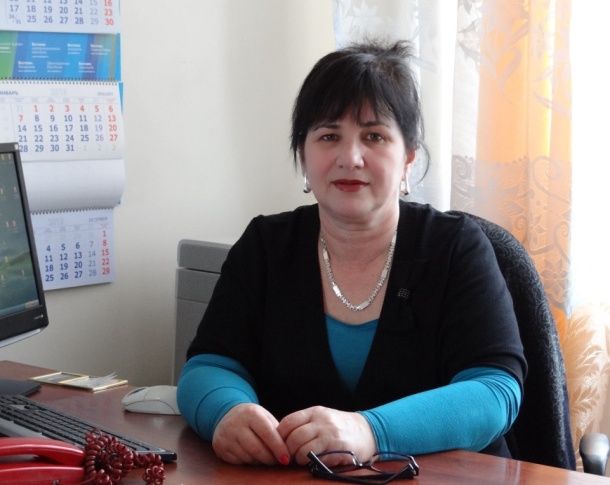 Заместитель директора по учебно-воспитательной  работеМукагова Ивета СосланбековнаТел.: 8 (8672) 57-45-81E-mail: mukagova62@mail.ru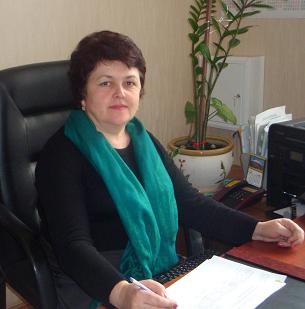 Главный бухгалтерЦагаева Залина Аврамовна Тел.: 8(8672) 57-48-09
E-mail: vmt@mon.alania.gov.ruЗаведующий хозяйствомБетанти Алан ИбрагимовичТел.: 8 (8672) 57-32-56E-mail: vmt@mon.alania.gov.ru
Старший мастерСуанова Инна ИвановнаТел.: 8 (8672) 57-01-80E-mail: vmt@mon.alania.gov.ru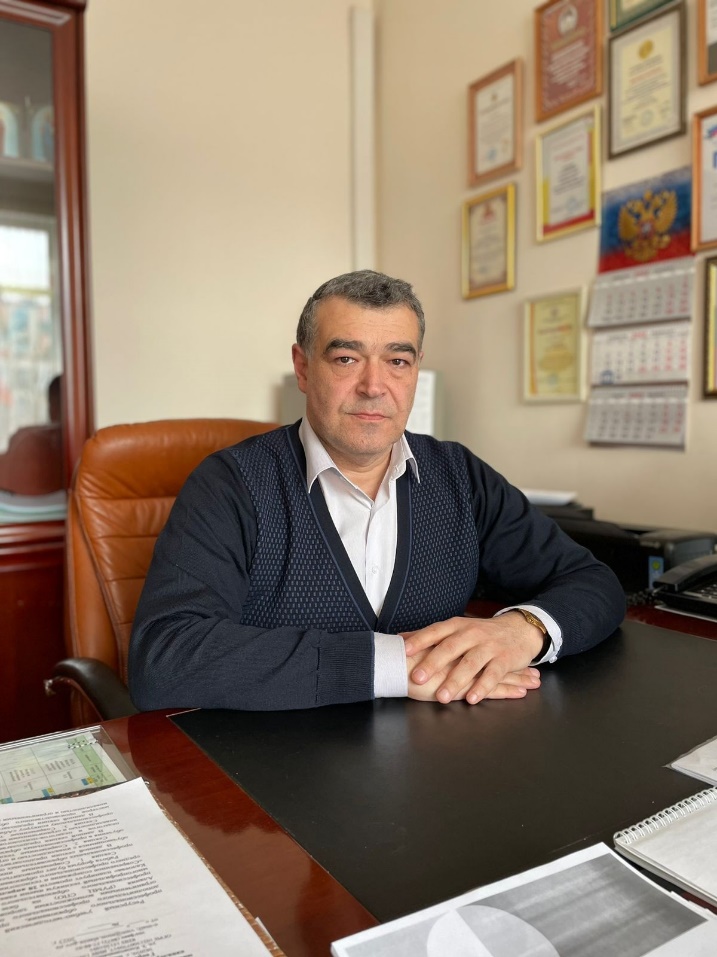 Директор техникумаГугкаев Алан ЭльбрусовичТел.: (886722) 57-88-01E-mail: vmt@mon.alania.gov.ru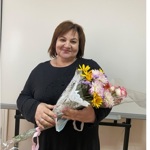 Заместитель директора по учебно-производственной работеДзугкоева Нина ВладимировнаТел.: 8 (8672) 57-88-85E-mail: vmt@mon.alania.gov.ru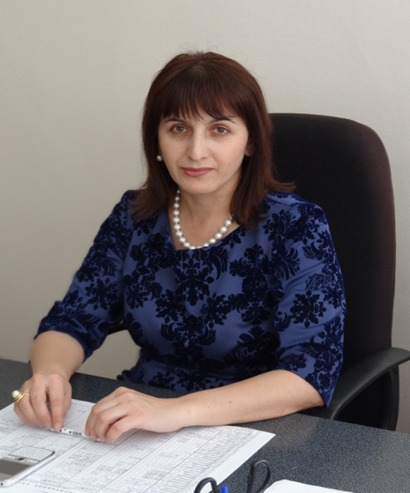 Заместитель директора по учебной работеЕтдзаева Светлана ТимофеевнаТел.: 8 (8672) 57-01-80E-mail: etdzaeva_svetlana@mail.ru